FY19 Regional FI Monitoring PlanningThe FI review team held a meeting on September 19th, 2018 to discuss pros and cons of the regional monitoring as it relates to a CMHSP/reviewer perspective.  Additionally, discussion included a review of FY19 contract changes and review tool changes/updates, along with review of the FY19 schedule for reviews. The full FI Review team will meet February 12, 2019 to go over the specifics of the review process and roles/responsibilities as it relates to the interim desk reviews and full review of the new provider. FY19 Tool ChangesTool changes were made based on feedback from reviewers throughout FY18.  The changes included an update to sources and references, revised location/format of the tool to align with flow of review, added staff training revisions based on MSHN Training Grid, removed standards found to be not applicable, and updates to standard language for clarification.  FY19 Review Schedule Interim reviews will be held via desk audit. As outlined in the MSHN Regional Provider Monitoring and Oversight policy, the review will ensure that any corrective action submitted and approved in 2018 was implemented by the FI in 2019 in addition to a review of any identified new standards. In addition to the four (4) interim reviews, one (1) full review will be conducted for Consumer Direct. Consumer Direct is a newly contracted FI.  The date on the schedule is tentative based on consumers served at the time.  Consumer Direct does not have a Michigan office, but has a Michigan employee.  The Consumer Direct review will take place via desk review which will allow reviewers the opportunity to provide feedback to the team about the pros and cons of desk review experience as it relates to a full desk review vs full site review. Fiscal IntermediaryType of ReviewMonitoring Date(s)Stuart T.  Wilson CPA PCInterimWednesday, May 8, 2019Guardian TracInterimTuesday, June 4, 2019Community Living Network/Community AllianceInterimMonday, June 24, 2019BHT&D GuscoInterimTuesday, May 21, 2019Consumer Direct MichiganFullTuesday, June 25, 2019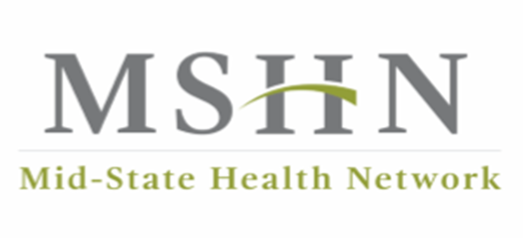 